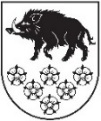 LATVIJAS REPUBLIKAKANDAVAS NOVADA DOMEDārza iela 6, Kandava, Kandavas novads, LV – 3120, Reģ. Nr.90000050886, Tālrunis 631 82028, fakss 631 82027, e-pasts: dome@kandava.lvKandavā APSTIPRINĀTSKandavas novada domes sēdē2021.gada 25.februārī ( protokols Nr.2   10.§)Kandavas novada domes saistošie noteikumi Nr. 6„Grozījumi  Kandavas novada domes 2015. gada 28. maija saistošajos noteikumos Nr. 13 „Kārtība, kādā ģimene vai atsevišķi dzīvojoša persona atzīstama par maznodrošinātu Kandavas novadā”				Izdots saskaņā ar likuma „Par pašvaldībām” 43 panta trešo daļu, likuma	„Par palīdzību dzīvokļa jautājumu risināšanā” 14. panta sesto daļu un Ministru kabineta 2014. gada 25. novembra noteikumu Nr. 727 “Darbības programmas “Pārtikas un pamata materiālās palīdzības sniegšana vistrūcīgākajām personām 2014.–2020. gada plānošanas periodā” īstenošanas noteikumi” 4.1.3.3. apakšpunktu	Izdarīt Kandavas novada domes 2015. gada 28. maija saistošajos noteikumos Nr. 13 „Kārtība, kādā ģimene vai atsevišķi dzīvojoša persona atzīstama par maznodrošinātu Kandavas novadā”, kas apstiprināti Kandavas novada domes sēdē 2015. gada 28. maijā (protokols Nr.9  27.§), publicēti Kandavas Novada Vēstnesis, 2015, 7.nr., 2019, 10.,12. nr., 2020, 2.nr.  (turpmāk – noteikumi), šādus grozījumus:Izteikt noteikumu nosaukumu šādā redakcijā:“Kandavas novada domes saistošie noteikumi Nr. 13. “Par maznodrošinātas mājsaimniecības ienākumu slieksni Kandavas novadā””.Izteikt noteikumu izdošanas tiesisko pamatojumu šādā redakcijā: “Izdoti saskaņā ar 	Sociālo pakalpojumu un sociālās palīdzības likuma 33. panta trešo daļu”.Izteikt noteikumu 1. punktu šādā redakcijā: “1. Saistošie noteikumi nosaka maznodrošinātas mājsaimniecības ienākumu slieksni Kandavas novadā”.Izteikt noteikumu 2. punktu šādā redakcijā: “2. Mājsaimniecības, kuras deklarētā dzīvesvieta ir Kandavas novads, ienākumus un materiālo resursu atbilstību novērtē un lēmumu par mājsaimniecības atbilstību maznodrošinātas mājsaimniecības statusam pieņem Kandavas novada sociālais dienests (turpmāk – Sociālais dienests).”.Izteikt noteikumu 3. punktu šādā redakcijā:“3. Atbilstību maznodrošinātas mājsaimniecības statusam novērtē, pamatojoties uz iesniegumu un normatīvajos aktos noteiktā kārtībā aizpildīto iztikas līdzekļu deklarāciju, kuru iesniedz viens no mājsaimniecības locekļiem (turpmāk – Pieprasītājs).”.Izteikt noteikumu 4. punktu šādā redakcijā: “4. Lai tiktu novērtēti ienākumi un materiālie resursi, Pieprasītājs aizpilda iztikas līdzekļu deklarāciju (turpmāk – deklarācija), kā arī iesniedz Sociālajam dienestam dokumentus, kas apliecina deklarācijā noteiktās ziņas.”.Svītrot noteikumu 5. punktu.Izteikt noteikumu 8. punktu šādā redakcijā: “8.     Ģimene (persona) atzīstama par maznodrošinātu, ja tās pēdējo trīs mēnešu ienākumi pirmajai personai ģimenē nepārsniedz 354,00 EUR (trīs simti piecdesmit četri eiro). Katrai nākošajai personai ģimenē 248,00 EUR (divi simti četrdesmit astoņi eiro)”.Svītrot noteikumu 9. punktu.Izteikt noteikumu 10. punktu šādā redakcijā: “10. Sociālais dienests, ne vēlāk kā mēneša laikā, no dienas, kad saņemts Pieprasītāja iesniegums, šo  noteikumu 4.punktā minētie dokumenti, paziņo lēmumu par maznodrošinātas mājsaimniecības statusa piešķiršanu vai atteikumu piešķirt maznodrošinātas mājsaimniecības statusu.”.Svītrot noteikumu 11. punktu.Svītrot noteikumu 11.1 punktu.Svītrot noteikumu 11.2 punktu.Izteikt noteikumu 12. punktu šādā redakcijā: “12. Ja Sociālais dienests pieņēmis lēmumu par atteikumu piešķirt maznodrošinātas mājsaimniecības statusu, Pieprasītājs rakstveidā tiek informēts par lēmuma pieņemšanu.”.Izteikt noteikumu 13. punktu šādā redakcijā:“13. Lēmumu par maznodrošinātas mājsaimniecības statusa piešķiršanu vai atteikumu to piešķirt var apstrīdēt Kandavas novada domē (Dārza ielā 6, Kandavā, Kandavas novadā).”.Kandavas novada domes priekšsēdētāja  (personiskais paraksts) Inga PriedePaskaidrojuma rakstsKandavas novada domes saistošo noteikumu Nr.6„Grozījumi  Kandavas novada domes 2015.gada 28.maija saistošajos noteikumos Nr. 13 „Kārtība, kādā ģimene vai atsevišķi dzīvojoša persona atzīstama par maznodrošinātu Kandavas novadā” PROJEKTAM1. Projekta nepieciešamības pamatojums:Grozījumi tiek veikti saskaņā ar Vides aizsardzības un reģionālās attīstības  ministrijas ( turpmāk – VARAM)  01.02.2021. sniegto atzinumu Nr. 1-18/977.2. Projekta satura izklāsts:Saistošajos noteikumos jēdziens persona (ģimene) tiek aizstāts ar mājsaimniecību, kas Sociālo pakalpojumu un sociālās palīdzības likumā definēta kā vairākas personas, kuras dzīvo vienā mājoklī un kopīgi sedz izdevumus, vai viena persona, kura saimnieko atsevišķi. Pēc VARAM ieteikuma jēdziens “svars” tiek aizstāts ar “koeficients”. Noteikumos tie svītroti  vairāki punkti, jo maznodrošinātas mājsaimniecības statusa kārtība noteikta Ministru kabineta noteikumos Nr. 809 “Noteikumi par mājsaimniecības materiālās situācijas izvērtēšanu un sociālās palīdzības saņemšanu” un pašvaldībai nav dots deleģējums noteikt to atšķirīgu kā Ministru kabineta noteikumos Nr. 809. noteiktā.3. Informācija par plānoto projekta ietekmi uz pašvaldības budžetu:Saistošo noteikumu grozījumu īstenošanai nav nepieciešams veidot jaunas institūcijas vai darba vietas, vai paplašināt esošo institūciju kompetenci.4. Informācija par plānoto projekta ietekmi uz uzņēmējdarbības vidi pašvaldības teritorijā:Projekts nerada ietekmi uz uzņēmējdarbības vidi pašvaldības teritorijā5. Informācija par plānoto projekta ietekmi uz administratīvajām procedūrām:Saistošie noteikumi izskatīti Kandavas novada domes Sociālo lietu un veselības aizsardzības komitejas sēdē 2021.gada 18.februārī  un apstiprināti Kandavas novada domes sēdē  2021.gada 25.februārī.6. Konsultācijas ar privātpersonām:Konsultācijas ar privātpersonām, izstrādājot saistošos noteikumus, nav veiktas.Kandavas novada domes priekšsēdētāja (personiskais paraksts)   Inga Priede